Student Name: ________________________Unit 4: DesignLesson 2: Design ProcessFile 4.2.1: Engineering Design Process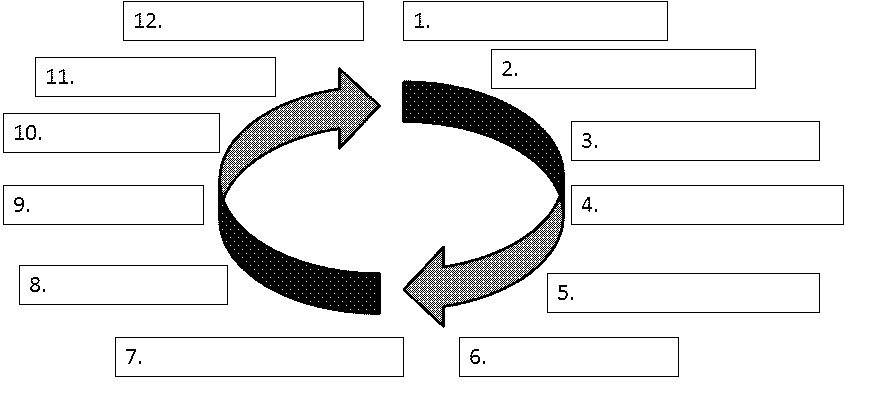 Word BankSelect an ApproachCommunicate Processes and ResultsDefine the ProblemRefine the DesignMake a Model or PrototypeBrainstormCreate/Make ItExplore PossibilitiesResearch and Generate IdeasTest and Evaluate the Design Using SpecificationsIdentify Criteria and Specify ConstraintsDevelop a Design Proposal